2021年南雄市商务局拟录用公务员公示根据公务员考试录用的有关规定和要求，经笔试、面试、体检、考察等程序，陈伟涛同志符合公务员录用资格条件，拟同意录用为公务员，现予以公示。公示期间，如对拟录用人选有异议，请向南雄市商务局反映。 公示时间∶6 月3日-6 月10日联系电话∶ 0751-3822408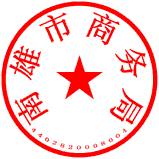 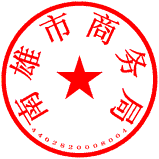 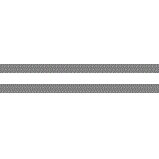 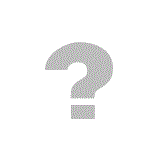 南雄市商务局2021年6月3日序号招录单位招录职位职位代码姓名性别学历学位毕业院校准考证号笔试成绩面试成绩综合成绩总成绩排名1南雄市商务局一级科员10602442141001陈伟涛男本科经济学学士江西农业大学9990604031227875.276.881